Jacob J. Graber1897 – March 6,1992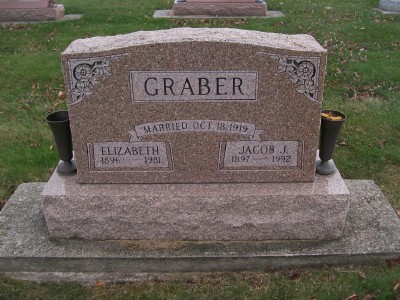 Photo by Scott ShoupJacob J. Graber, 95, of Bluffton, died yesterday at Caylor-Nickel Medical Center in Bluffton.  He was a retired farmer. His wife, Elizabeth, died in 1981. Surviving are a son, Glenn of Bluffton; daughters, Pauline Kaehr of Decatur and Betty Steffes of Bluffton; nine grandchildren; and 27 great- grandchildren. Services are 10:30 a.m. Monday at Apostolic Christian Church East, near Bluffton. Calling is 7 to 9 p.m. today and 7 to 9 p.m. tomorrow at Goodwin Memorial Chapel, Bluffton, and an hour before services at the church. Burial will be in the church cemetery.  Preferred memorials are gifts to the Christian Care Center.News-Sentinel, The (Fort Wayne, IN) — Saturday, March 7, 1992Contributed by Jane Edson